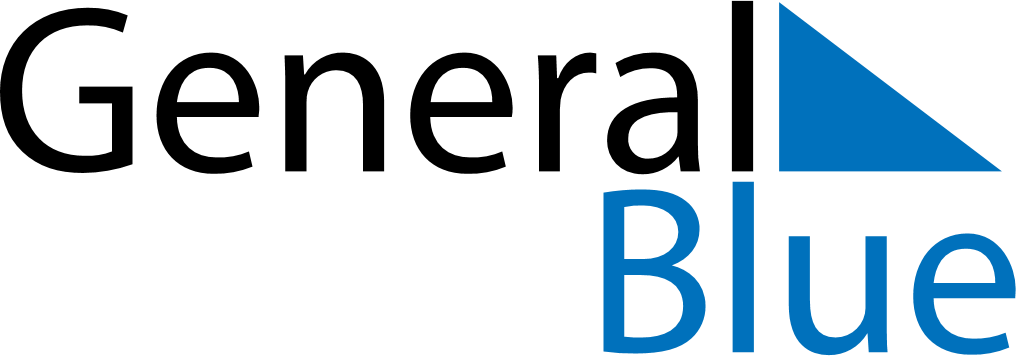 Anguilla 2030 HolidaysAnguilla 2030 HolidaysDATENAME OF HOLIDAYJanuary 1, 2030TuesdayNew Year’s DayMarch 2, 2030SaturdayJames Ronald Webster DayApril 19, 2030FridayGood FridayApril 21, 2030SundayEaster SundayApril 22, 2030MondayEaster MondayMay 1, 2030WednesdayLabour DayMay 30, 2030ThursdayAnguilla DayJune 9, 2030SundayPentecostJune 10, 2030MondayWhit MondayJune 10, 2030MondayCelebration of the Birthday of Her Majesty the QueenAugust 1, 2030ThursdayAugust ThursdayAugust 2, 2030FridayConstitution DayAugust 5, 2030MondayAugust MondayDecember 19, 2030ThursdayNational Heroes and Heroines DayDecember 25, 2030WednesdayChristmas DayDecember 26, 2030ThursdayBoxing Day